[sl	DISTRIBUCESML OUVA O PŘIPOJENI ODBĚRNÉHO ELEKTRICKÉHOZAŘIZENi K DISTRIBUČNI SOUSTAVĚ DO NAPĚŤOVÉ HLADINY 0,4 kV (NN)ČÍSLO: 23_SOP_01_412223 3333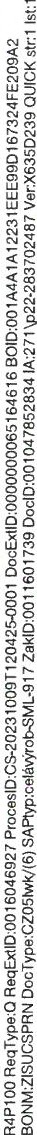 PROVOZOVATEL DISTRIBUČNI SOUSTAVY (dále jen POS)ČEZ Distribuce, a. s. Děčín, Děčín IV - Podmokly, Teplická 874/ 8, PSČ 405 02 I IČO 24729035 I DIČ CZ 24729035 I zapsána v obchodním rejstříku vedeném Krajským soudem v ústí nad Labem, oddíl B., vložka 2145 I licencena distribuci elektřinyč. 121015583 I registračníčíslo u OTE: 715 I info@cezdistr ibuce.cz I www.cezdistribuce.czI kontaktní bezplatná linka ČEZ Distribuce: 800 850 860 (hlášení poruch, distribuční požadavky, informace) I adresa pro doručování: ČEZ Distribuce, a. s•. Plzeň , Gu lde n erova 2577/19, PSČ 326 00 I na základě pověření ze dne 8. 3. 2022 zastupuje Pavel Letáček, pozice: Vedoucí oddělení Regionální péčeZÁKAZNÍK (dále jen Zákazník)OBCHODNÍ FIRMA / NÁZEV Dům dětí a mládeže hlavního města Prahy IČO	00064289	DIČ	CZ00064289 ADRESA MÍSTA TRVALÉHO POBYTU / SÍDLA SPOLEČNOSTIULICE Karlínské náměstí	č. P./ č. O.	316/7OBEC Praha	MÍSTNÍ ČÁST Karlín ZÁPIS V OR / ŽR, ODDÍL, VLOŽKA Č.ZASTOUPENÍ Ing. Mgr. Libor Bezděk, ředitel	FAX	2248 15740E-MAIL I. ÚVODNI USTANOVENIPSČ	186 00Tato smlouva je uzavřená podle § 1746 odst. 2 zákona č. 89/ 2012 Sb., občanský zákoník (dále jen . OZ")a v souladu s ust § 50 odst. 3 zákona č. 458/2000 Sb., o pod mínkách podnikání a o výkonu státní správy v energetických odvětvích a o změně některých zákonů, energetický zákon, ve znění pozdějších předpisů (dále jen „EZ"), a jeho prováděcími předpisy, zejména vyhláškou o podmínkách připojení k elektrizační soustavě, veznění pozdějších předpisů (dále jen „Vyhláška o připojení").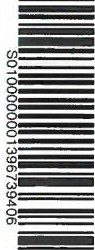 li. PŘEDMĚT SMLOUVYPředmětem této smlouvy je závazek PDS připo jit odběrné elektrické zařízení Zák azníka specifikované v článku Ill. (dále jen„odběrné zařízen"í) k distribuční soustavě POS a zajistit Zákazníkovi dohodnutý zvýšený rezervovaný příkon, a to  v návaznosti na žádost Zákazníka o připojení odběrného zařízeník distribuční soustavě č. 4122233333, doručenou POS dne 25. 9. 2023 (dále jen „Žádost o připojení"), a závazek Zákazníka uhradit POS po díl na op rávněných nákladech spojených s připo jením a se zajištěním požadovaného zvýšení rezervované ho příkonu stanovený Vyhláškou o připojení (dále jen „Podíl na nákladech").Ill. PODMiNKY PŘIPOJENÍ ODBĚRNÉHO ZAŘiZENÍ V ODBĚRNÉM MÍSTĚSpecifikace odběrného místa	-adresaodběrného místa: Lesní 211, Janské Lázně, 542 25číslo odběrného místa: 000 1150019 c)EAN:859182400700699660d) technické podmínky připojení číslo: 4122233333 uvedenév Příloze č. 1 této smlouvy (dále jen „TPP")Technické údaje místa připojení a předávacího místazpůsob připojení (počet fází):3hodnota jističe před elektroměrem:3 x 125,0 Avypínací charakteristika: Bnapěťová hladina: 0,4 kV (NN)charakter odběru: T4Připojované elektrické spotřebiče v odběrném zařízeníMísto připojení odběrného místa k distribuční soustavě - hranice vlastnictvímísto připojení: Rozpojovací jisticí skříňhranice vlastnictví:Pojistkové spodky v rozpojovací jisticí sk řínispínací prvek k odpojení odběrného místa: Pojistky nn v rozpojovací a jistící skříniZpůsob a provedeni měření elektřinyumístěni měřicích zařízení (měřicí místo): fasádapřístupnost měřicího zařízení: přístupnétyp měře ni: Bpřevod měřicích transformátorů proudu (jsou-li instalovány): 125/5; vlastníkem měřicích transformátorů proudu (jsou-li instalovány) je Zákazník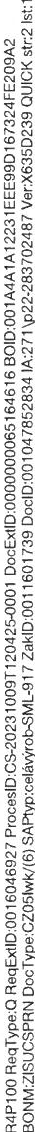 odběr elektřiny bude měřen měřicím zařízením PDSJestliže se údaje uvedené v odstavci 1) až 5) liší od údajů uvedených v Žádosti nebo v TPP, platí údaje uvedené v odstavci 1) až 5).Termín připojeníOdběrné zařízení bude připojeno k distribuční soustavě nejpozději do pěti pracovních dnů , kdy Zákazník:splnil podmínky TPP určené pro připojení a splnění těchto podmínek písemně oznámil PDS spolu s předložením dok ladů uvedených v TPP (dále jen „Podmínky připojení"), azaplatil Podíl na nákladech dle čl. V. v plné výši, s umožněním distribuce za podmínek stanovených příslušným právním předpisem.PRÁVA A POVINNOSTI SMLUVNÍCH STRANZákazník je povinen:plnit podmínky pro připojení odběrného zařízení uvedené v této smlouvě,v Pravidlech provozování distribuční soustavy [dále jen „PPDS"] nebo v Připojovacích podm ínkách pro příslušnou napěťovou hladinu [dále jen . PP"] a poskytnout PDS potřebnou součinnost pro připojení odběrného zařízení,provádět opatření zamezující vlivům zpětného působení na kvalitu dodávané elektřiny v neprospěch ostatních účastníků trhu s elektřinou, zejména vybavit odběrné zařízení dostupnými technickými prostředky k omezení těchto vlivů, a používat k odběru elektřiny zařízení, která neohrožují život, zdraví nebo majetek,udržovat odběrné zařízení ve stavu, který odpovídá právním předpisům, technickým normám a PPDS, plnit pokyny výrobce zařízení používaného k odběru,upravit odběrné místo pro instalaci měřicího zařízení a v tomto stavu jej udržovat a umožnit PDS nebo jím pověřeným osobám přístup k měřicímu zařízení PDS a k neměřeným částem odběrného elektrického zařízení za účelem provedení kontroly, odečtu, údržby, výměny či odebrání měřicího zařízení, ajestliže k omezení nebo přerušení dodávky elektřiny došlo z důvodu na straně Zákazníka, nahradit PDS náklady spojené s obnovením dodávky elektřiny, nestanoví-li právní předpis jinak.Zákazník (je-li spotřebitel dle§ 419OZ) žádá, aby PDS připojil odběrné zařízení, resp. aby započal s plněním svého závazku dle této smlouvy ještě před uplynutím lhůty pro odstoupení od smlouvy dle článku VI. odst. 4) této smlouvy,a to vesmyslu§ 1823 oz.PDS je povinen:připojit odběrné zařízení a zajistit Zákazníkovi dohodnutý zvýšený rezervovaný příkon, pokud má Zákazník souhlas vlastníka dotčené nemovitosti k uzavření této smlouvy, v případě, že není jejím vlastníkem a splnil podmínky stanovené touto smlouvou,není-li do dne připojení odběrného zařízení uzavřena smlouva o distribuci, tak bez zbytečného odkladu po připojení odběrného zařízení a po uzavřen í smlouvy o distribuci elektřiny do odběrného místa, nestanoví-li právní předpis jinou lhůtu, zajistit instalaci vlastního měřicího zařízení a toto zařízení udržovat a pravidelně ověřovat správnost měření,informovat Zákazníka o chystané výměně měřicího zařízení s uvedením důvodu a zanechat Zákazníkovi v odběrném místě písemnou zprávu s uvedením stavu elektroměru před a po výměně, aobnovit za podmínek stanovených v EZ omezenou nebo přerušenou dodávku elektřiny do odběrného místa.4} PDS je oprávněn omezit nebo přerušit v nezbytném rozsahu dodávku elektřiny Zákazníkovi v případech stanovených v EZ; je-li v odběrném místě připojena výrobna elektřiny, je PDS oprávněn tak učinit rovněž v případě, kdy podle EZ změní nebo přeruší dodávku elektřiny z této výrobny elektřiny.5) Zákazník je povinen splnit Podmínky připojen í do 9. 4. 2024.PODÍL NA NÁKLADECHZákazník je povinen zaplatit Podíl na nákladech ve výši 39 060 Kč na účet PDS vedený u Komerční banky, a.s., číslo účtu: 35-4544580267/0100, variabilní symbol 3982233333 .Alespoň polovinu Podílu na nákladech Zákazník zaplatí do 15 dnů ode dne uzavření této smlouvy aZbytek Podílu na nákladech zaplatí ve lhůtě uvedené v článku IV. odst. 5). Do zaplacení dlužné částky nemá PDS povinnost Zákazníka dle této smlouvy připoj it. Nezaplatí-li Zákazník Podíl na nákladech ani v dodatečné lhůtě jednoho měsíce od uplynutí lhůty k doplacení Podílu na nákladech podle první věty tohoto odstavce 3), připojovací povinnost PDS sjednaná touto smlouvou zaniká a zaniká rovněž i navýšení rezervace příkonu , případně výkonu sjednaná touto smlouvou.OSTATNÍ UJEDNÁNÍ1s DISTRIBUCEK uzavření smlouvy dochází způsobem uvedeným v Pravidlech pro elektronické uzavírání smluv upravujících připojení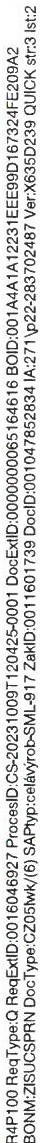 k distribuční soustavě (dále jen . Pravidla"). Svůj souhlas s Pravidly, jakož i svou vůli být Pravidly vázán v souvislosti s uzavíráním smlouvy vyjádřil Zákazník již před uzavřením smlouvy. Pravidla, která mj. obsahují informace poskytované před uzavřením smlouvy Zákazníkovi v případě, že je Zákazník spotřebitelem podle § 419 OZ, jsou rovněž nedílnou součástí smlouvy jako příloha č. 2. Tento návrh POS na uzavření smlouvy na základě žádosti Zákazníka musí být Zákazníkem přijat způsobem uvedenýmv Pravidlech do 30 dnů od předložení návrhu Zákazníkovi, jinak návrh zaniká. Návrh je přijat Zákazníkem včas a Smlouva je mezi smluvními stranami uzavřena, pokud Zákazník v této lhůtě vyjádří souhlas s přijetím návrhu způsobem uvedeným v Pravidlech.Tato smlouva zaniknejestliže Zákazník nesplní povinnost podle článku V. odst. 2) ani do jednoho měsíce ode dne uplynutí původní lhůty,jestliže Zákazník nesp lní Podmínky připojení ani v přiměřené dodatečné lhůtě, kterou mu POS určil,oznámí-li Zákazník písemně POS, že na připojení odběrného zařízení netrvá, nebojestliže podle právního předpisu dojde k zániku rezervace příkonu pro odběrné místo z důvodu uplynutí určené doby v návaznosti na skutečnost, že nedojde k uzavření smlouvy o distribuci či smlouva o distribuci zanikne, popřípadě pokud dojde k zániku rezervace příkonu z jiného právního důvodu.POS je oprávněn od smlouvy odstoupit v případě, žeprohlášení Zákazníka podle článku VII. odst. 1) této smlouvyje nepravdivé; odstoupit POS může až poté, co Zákazník na výzvu POS neuvedl právní stav do souladu s jeho prohlášením ani do šesti měsíců ode dne, kdy mu POS výzvu doručil, neboPOS přerušil dodávku elektřiny z důvodu, že Zákazník porušuje povinnost pod le článku IV. odst. 1) písm. b), a tento stav trvá po dobu delší než 90 dnů.Je-li smlouva uzavírána prostředky umožňující komunikaci na dálku (distančním způsobem) nebo mimo obchodní prostory POS, je Zákazník (spotřebitel) oprávněn od této smlouvyodstoupit ve lhůtě 14 dnů od uzavření smlouvy, a to písemně prostřednictvím formuláře, jehož náležitosti stanoví prováděcí právní předpis NOZ a který je k dispozici v provozních místech (kancelářích, provozovnách apod.) POS a ke stažení na webové adrese www.cezdistribuce.czZanikne-li smlouva podle odstavce 2) písm. a) nebo b), POS bez zbytečného odkladu vrátí Zákazníkovi zaplacenou platbu na úhradu Podílu na nákladech, a to na základě Zákazníkem předložené písemné žádosti o vrácení Podílu na nákladech, obsahující způsob a aktuální údaje pro jeho vrácení, obsažené na předepsaném formuláři POS, s možností jeho staženína webové adrese www.cezdistribuce.cz; to platí obdobně, jestliže smlouva zanikne podle odstavce 2 písm. c) před připojením odběrného zařízení.SPOLEČNÁ A ZÁVĚREČNÁ USTANOVENIZákazník prohlašuje, že je oprávněn užívat odběrné zařízení, jakož i nemovitost, na které je toto zařízení umístěno, na základě vlastnického nebo jiného, k tomu způsobilého práva, případně, že má souhlas vlastníka dotčené nemovitosti k uzavření této smlouvy.Práva a povinnosti smluvních stran neupravené touto smlouvouse řídí PPDS a PP zveřejněnými na webové stránce POS www.cezdistribuce.cz. Zákazník prohlašuje a svým podpisem této smlouvy potvrzuje, že se seznámil s obsahem těchto dokumentů a že jejich obsahu rozumí.Zákazník souhlasí s tím, aby mu POS doručoval sdělení elektronickými prostředky na elektronickou adresu Zákazníka uvedenou v této smlouvě, a stejný souhlas dává POS Zákazníkovi ; souhlas Zákazníka se vztahuje i na zasílání jiných obchodn ích sdělení pod le zák. č. 480/2004 Sb., zákon o některých službách informační společnosti, ve věci služeb POS souvisejícíchs plněním smlouvy. Tím není dotčeno zákonné právo obou účastníků na vyjádření nesouh lasu se zasíláním obchod ních sdělení elektronickými prostředky.Smluvní strany berou na vědomí, že na tuto smlouvu nedopadá povinnost uveřejnění v registru smluv ve smyslu zákona č. 340/2015 Sb., o zvláštních podmínkách účinnosti některých smluv, uveřejňování těchto smluv a o registru smluv (zákon o registru smluv), ve znění pozdějších předpisů. Smluvní strany se zavazují, že nezpřístupn í obsah této smlouvy třetí osoběbez předchozího písemného souhlasu druhé smluvní strany. To neplatí, jestliže zpřístupněni obsahu smlouvy (í) ukládá smluvní straně právní předpis či závazné rozhodnutí nebo opatření správního orgánu nebo soudu nebo (ii) umožňuje právní předpisv rámci poskytováni důvěrných informací pro účely podnikatelské činnosti v rámci podnikatelského seskupeni; povinnost POS zachovávat pravidla informačního oddělení (.,unbund ling") pod le energetického zákona nejsou tímto dotčena.Osobní údaje subjektu údajů jsou zpracovávány v souladu s příslušnými aktuálně platnými a účinnými právními předpisy české republiky a Evropské unie. Bližší informace týkající se zpracováni osobních údajů a právních předp isů, na jejichž základě je zpracování prováděno, jsou dostupné na stránkách www.cezdistribuce.cz/ gdpr nebo je společnost ČEZ Distribuce, a. s., subjektu údajů na požádání poskytne.Zákazník a POS berou na vědomí, že podle informace Ministerstvafinancí o uplatňování DPH v energetice Podílna oprávněných nákladech na připojení stanovený pod le Vyhlášky o připoj ení není úhradou za zdanitelné plnění, a proto nepodléhá dani z přidané hodnoty. Platby jsou prováděny na základě této smlouvy, která je zároveňdokladem k provedeným platbám. Faktura nebude vystavena.Dnem připojeni odběrného zařízení k distribuční soustavě podle této smlouvy, včetně výrobny, je-li předmětem smlouvy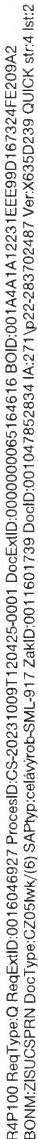 i připojení výrobny k distribuční soustavě, se dřívější ujednání smluvních stran, případně jejich právních předchůdců, ohledně připojení odběrného zařízenív daném odběrném místě nahrazují p odmínkami připojení sjednanými touto smlouvou. Nedojde-li z jakéhokoliv důvodu k realizaci připojení odběrného zařízení podle této smlouvy, včetně př ípojen í výrobny, je-li předmětem smlouvy i připojení výrobny k distribuční soustavě, a bylo-li odběrné zařízení k distribuční soustavě připojeno bezprostředně před uzavřením této smlouvy na základě dřívějšího ujednání smluvních stran, není dotčeno toto dřívější ujednán í smluvních stran ohledně připojení odběrného zařízení v daném odběrném místě, ledaže je již v daném odběrném místě v souladu s právními předpisy připojen jiný subjekt nebo bezprostředně předcházející připojení Zákazníka zaniklo z jiného důvodu.Změnit smlouvu nebo učinit úkon směřujícík jejímu zániku lze pouze písemně. Zákazník bere na vědomí a souhlasí s tím, že POS může podpis na písemném projevu vůle nahradit mechanickým prostředkem (faksimile).Pokud se kterékoli ujednání smlouvy stane nebo bude shledáno neplatným nebo právně nevymahatelným, nebude to mít vliv na platnost a právní vymahatelnost ostatních ustanovení smlouvy; smluvní strany se zavazují nahradit neplatné nebo právně nevymahatelné ustanovení novým, platným a právně vymahatelným ustanovením s obdobným právním a obchodním smyslem, a to do 30 dnů od výzvy kterékoli ze smluvních stran.1O) Sm luvn í strany prohlašují, že obsah smlouvy je výrazem jejich pravé a svobodné vůle. Příloha č. 1: Technické podmínky připojení č. 4122233333.Příloha č. 2: Pravidla pro elektronické uzavírání smluv upravujících připojení k distribuční soustavě.ZA ZÁKAZNÍKADům dětí a mládeže hlavního města Prahyvz. Ing. Mgr. Libor Bezděk ředitelZAPDSČEZ Distribuce, a. s.Pavel LetáčekVedoucí oddělení Regionální péče9.10.2023VPlzni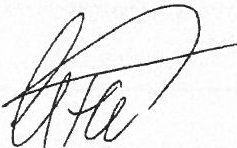 DATUM A MÍSTO	PODPIS	DATUM	PODPIS(sl	DISTRIBUCEPŘÍLOHAč. 1 KE SMLOUVĚ O PŘIPOJENÍ ODBĚRNÉHO ELEKTRICKÉHO ZAŘÍZENÍ K DISTRIBUČNÍ SOUSTAVĚ DO NAPĚŤOVÉ HLADINY 0,4 kV (NN) č.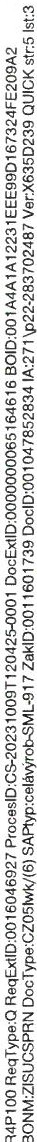 23_SOP_01_4122233333Technické podmínky připojení (TPP) k žádosti o připojení číslo: č. 4122233333Specifikace zařízení: odběrumístění zařízení: Lesní 211, patro: O, 542 25 Janské Lázněčíslo odběrného místa: 00011500 19- EAN: 859182400700699660Technické údaje, výše rezervovaného příkonu místa připojen í a předávac ího místanapěťová hladina: 0,4 kV (NN)způsob připojení (počet fází): 3hodnota jističe před elektroměrem:3 x 125,0 A; vypínací charakteris tika: Bcharakter odběru: T4Připojované elektrické spotřebiče:Měřící zařízeníumístění měřicího zařízení: fasáda přístupnost měřícího zařízení: přístupné typ měření: Bpřevod měřicích transformátorů proudu: 125/5 A, třída přesnosti 0,5 Svlastníkemměřicích transformátorů proudu a měřicích transformátorů napětí (jsou-li instalovány)je Zákazník odběr elektřiny bude měřen měřicím zařízením POSFakturační měření bude provedeno jako převodové měření. Měřicí transformátory proudu budou osazeny s definovaným převodem , třídou přesnosti a jmenovitou zátěží 5 VA v případě vzdálenosti MTP a elektroměru do Srn (včetně), nebo v případě vzdálenosti MTP a elektroměru nad Srn se zátěži 10VApokud nebude výpočtem prokázána vyšší hodnota. Použitý typ měničů musí mít tzv. úřední vzor (certifikát) pro použití v ČR a musí být ověřeny a provozovány v souladu s právními předpisy (zákon č. 505/ 1990 Sb. a prováděcí předpisy k němu), zejména musí být ověřeny českým metrologickým institutem nebo autorizovaným metrologickým střediskem. Elektroměrová souprava bude umístěna v samostatném rozvaděči nebo skříni měření - typové skříni USM nebo SM s výklopným panelem tak, aby byl zajištěn přístup pověřeným osobám POS za účelem provádění kontroly, odečtu, údržby, výměny či odebrání měřícího zařízení. Před zkušební svorkovnicí schváleného typu bude umístěnpojistkový odpínač napěťového obvodu. Měření musí být provedeno v souladu s příslušnými právními předpisy, především s vyhláškou č. 359/2020 Sb., PPOS a Připojovac ími podm ínkam i nn pro osazení měřicích zařízení v odběrných místech napojených z distribuč ní sítě nízkého napětí v platném znění, které je zveřejněno na internetových stránkách www.cezdisrtibuce.cz.Místo připojení Zařízenímísto připojení k distribuční soustavě - odběrné místo: Rozpojovací jistící skříň hranice vlastnictví: Pojistkové spodky v rozpojovací jistící skřínispínací prvek sloužící k odpo jení odběrného zařízení od distribuční soustavy: Pojistky nn v rozpojovací a jistící skříniUpřesnění některých závazků Zákazníka podmiňujících připojení Zařízení Zákazník se zavazuje splnit následující závazky:Elektroměrový rozvaděč, jeho um ístěni a zapojeni měřící soupravy musí odpovídat platným připojovacím podmín kám společnosti ČEZ Distribuce, a. s., připojeni HDV si na své náklady vybuduje žadatel a bude provedeno ze stávající rozpojovací skříně SR502/ R58, umístěné na objektu č.p.211.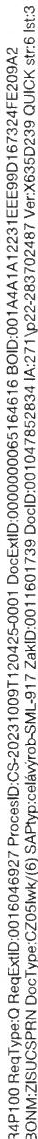 Další podmínky připojeníNově budované zařízení a elektrická instalace, a provedení a umístění měřícího zařízení odběrného místa musí být v souladu s platnými ČSN, s „Pravidly provozováni distribuční soustavy", .,Připojovacími	podmínkami PDS", Podmínkami distribuce elektřiny. Tyto dokumenty jsou k dispozici na www.cezdistribuce.cz.Doklady pro připojeniZpráva o výchozí revizi elektrického zařízení v odběrném místě/výrobny a případně dalšího elektrického zařízeni nově uváděného do provozu.Protokol o provedeni cejchu měřících transformátor ů proudu.SPOTŘEBIČEPŘIKON CELKEM [kW]SPOTŘEBIČEPŘÍKON CELKEM [kW]Ohřev TUV - akumulační6000Příoravaookrmů58,500Klimatizace8,000Ostatní sootřebiče50,000Osvětleni6000SpotřebičPůvodní [kW)Celkem požadovaný [kW]Celkem povolený [kW)Ohřev TUV - akumulační0,0006,0006,000Přípravapokrmů0,00058,50058,500Klimatizace0,0008,0008,000Ostatní spotřebiče27,50050,00050,000Osvětlení0,0006,0006,000